     БОЙОРОҠ                                                                 РАСПОРЯЖЕНИЯ              16 февраль 2021  й.                      № 12                       16 февраля 2021 г.
Об утверждении  перечня должностей и профессий, подлежащих обучению по охране труда  в сельском поселении Чалмалинский сельсовет муниципального района Шаранский район Республики Башкортостан         Во исполнение Постановления Министерства образования Российской Федерации от 13.01.2003 № 29 «Об утверждении порядка обучения по охране труда и проверке знаний требований охраны труда работников организаций», ГОСТ 12.0.004-90 «Организация обучения безопасности труда»:утвердить:
1.Перечень должностей руководителей и специалистов, связанных с организацией, руководством и проведением работ непосредственно на рабочих местах, подлежащих обучению по охране труда и проверке знаний требований охраны труда в обучающей организации.(приложение1)
2.Обнародовать данное распоряжение  на сайте сельского поселения Чалмалинский сельсовет по адресу http://chalmaly.ru/.2.Контроль за выполнением данного  распоряжения оставляю за собой.Глава сельского поселения                                                    И.Г.МухаметовПриложение 1к распоряжению  главы сельского поселения Чалмалинский сельсовет 
от  16.02.2021 г № 12
ПЕРЕЧЕНЬ 
должностей руководителей и специалистов, связанных с организацией, руководством и проведением работ непосредственно на рабочих местах, подлежащих обучению по охране труда и проверке знаний требований охраны труда в обучающей организации.
- глава  сельского поселения Чалмалинский сельсовет;-управляющий делами администрации сельского поселения ;-специалист 1 категории администрации сельского поселения;-уборщик служебных помещений.
Башкортостан РеспубликаһыныңШаран районымуниципаль районыныңСалмалы  ауыл Советыауыл биләмәһе ХакимиәтеБашкортостан РеспубликаһыныңШаран районы Салмалы  ауыл СоветыМәктәп урамы, 11, Салмалы аулы Шаран районы Башкортостан РеспубликаһыныңТел./факс(347 69) 2-61-05,e-mail:ch.selsowet@yandex.ruhttp://chalmaly.ru/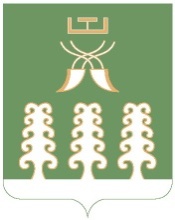 Администрация сельского поселенияЧалмалинский  сельсоветмуниципального районаШаранский районРеспублики БашкортостанЧалмалинский сельсовет Шаранского района Республики Башкортостанул. Школьная,д.11, с.Чалмалы Шаранского района, Республики БашкортостанТел./факс(347 69) 2-61-05,e-mail:ch.selsowet@yandex.ruhttp://chalmaly.ru/